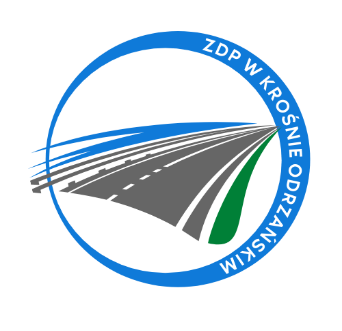 Krosno Odrzańskie, dnia  16.05.2023r.ZDPIII.273.6.6.2023Zawiadomienie o wyborze najkorzystniejszej ofertyPowiat Krośnieński - Zarząd Dróg Powiatowych w Krośnie Odrzańskim zawiadamia o wyborze oferty w postępowaniu o udzielenie zamówienia publicznego pn.: „Wykonanie odnowy oraz nowego oznakowania poziomego na drogach 
i ulicach powiatowych na terenie Powiatu Krośnieńskiego”.Wyboru ofert dokonano w siedzibie Zamawiającego przy ulicy F. Chopina 5, 
66 - 600 Krosno Odrzańskie. Termin składania ofert upłynął 04.05.2023r. o godzinie 10.00. W terminie składania ofert do Zamawiającego wpłynęło 5 ofert. Poniższa tabela przedstawia zbiorcze zestawienie ofert wg daty i godziny wpływu do Zamawiającego:W wyniku przeprowadzonej procedury oraz oceny ofert do wykonania zamówienia wybrano wykonawcę:NOCEK Adam Noceńul. Dworcowa 10, Sadowice, 55-080 Kąty WrocławskieUzasadnienie wyboru oferty: Wykonawca zaoferował najkorzystniejszą ofertę 
i uzyskał najwyższą ilość punktów. Ww. cena ofertowa nie przewyższa kwoty, jaką Zamawiający może przeznaczyć na sfinansowanie zamówienia.Nr ofertyNazwa i adres wykonawcyCena oferty brutto [zł]Liczba uzyskanych punktów1BAT – MAL Bator Sebastianul. Włoszczowska 6428-366 Małogoszcz128.459,1673,742NOCEK Adam Noceńul. Dworcowa 10, Sadowice55-080 Kąty Wrocławskie94.720,191003Vobema Polska Sp. z o. o. ul. Polna 1064-920 Piła164.134,9557,714N-KON Tomasz Szeklicki ul. Broniewskiego 4555-200 Oława105.919,8889,435PASMAL Magdalena Sadowska Brzydowo 4014-100 Ostróda 154.766,1061,20